UCPath XML Issue UpdateAfter a detailed review by UCPath and Oracle, the XML error message is unpredictable and is displayed only to transactors.  There is no impact to Employees or Managers.Error message does not display any confidential or sensitive information.If UCPath detects the error message, the transactor will be presented with the following simple message and can be bypassed by a simple click.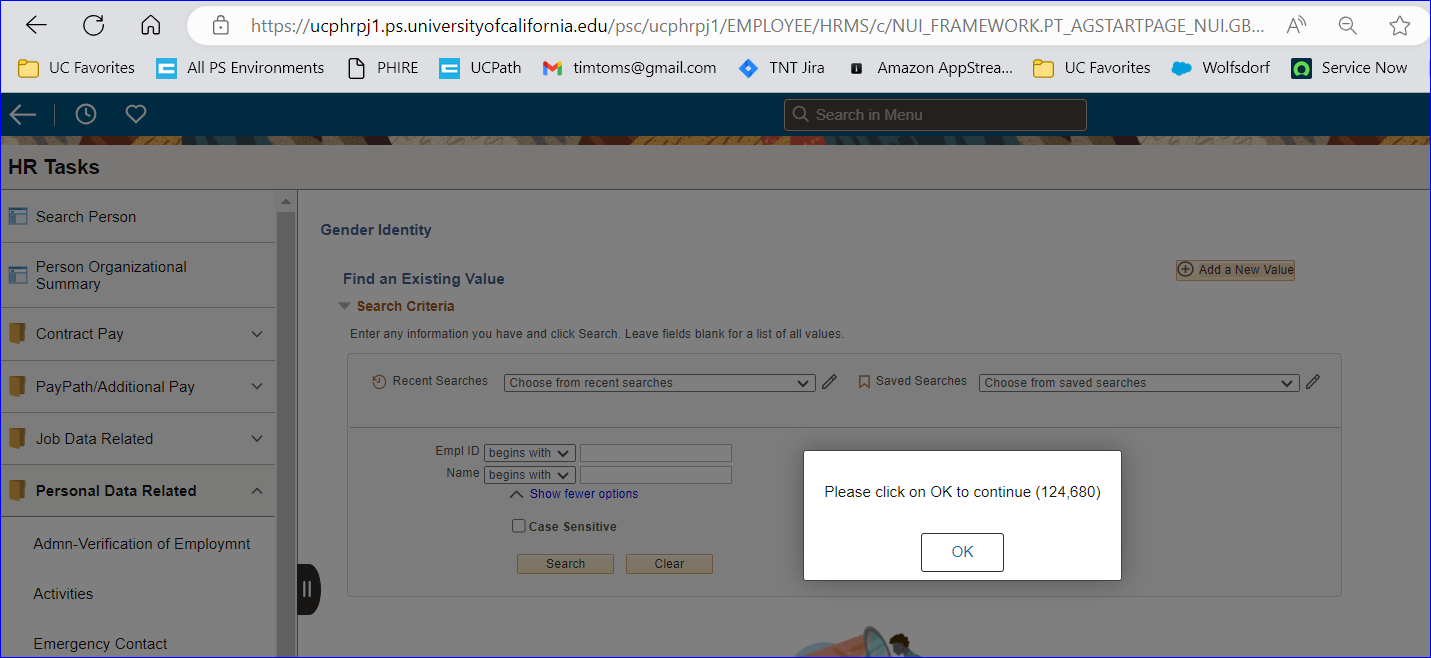 